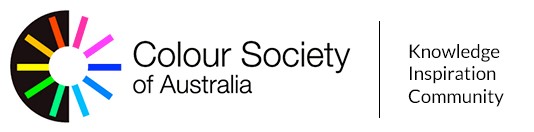 Form of Appointment of Proxy Valid only for the Annual General Meeting of the NSW Division to be held on Sunday November 29th 2020 at 1.00pm and at any adjournment of that meeting MEMBER     Name Address APPOINTS   Name Address Who is also a Member of the Society, or the Chairperson of the meeting [delete if not applicable] to vote for me on my behalf at the Annual General Meeting or Special General Meeting as the case may be in accordance with the directions given below Further voting instructions [cross out unused space] Print name of Member assigning Proxy--------------------------------------------------------------------------------------------------------------------------------------------- Signature---------------------------------------------------  Date-------------------------- Responses will be accepted at csa.nsw.chair@gmail.com	This must be received no later than	24 hours	before the commencement of the meeting. Any	notifications received after this will be considered null	and void as per CSA’s Rules of Incorporation.Divisions : Southern [Victoria, Tasmania & South Australia], New South Wales [incl ACT], Queensland and Western Australia Registered as The Colour Society of Australia Inc. Registration Number A0023071X ABN 74173598045 ARBN 632 739 292 www.coloursociety.org.auAgenda Item Number                                                                Voting Instruction                                                                Voting Instruction                                                                Voting Instruction Agenda Item Number In FavourAgainstAs Proxy sees fitAbstain 1 2 3 4A CHAIRPERSON 4B SECRETARY 4C TREASURER